             РЕСПУБЛИКА ТАТАРСТАН                                                       ТАТАРСТАН  РЕСПУБЛИКАСЫ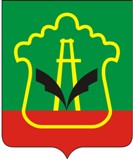           КОНТРОЛЬНО-СЧЕТНАЯ ПАЛАТА                                                                  ӘЛМӘТ                     АЛЬМЕТЬЕВСКОГО                                                                   МУНИЦИПАЛЬ РАЙОНЫ                      МУНИЦИПАЛЬНОГО РАЙОНА                                                 КОНТРОЛЬ-ХИСАП ПАЛАТАСЫ          ул.Ленина, д.39, г.Альметьевск, 423450                                              Ленин ур., 39 нчы йорт, Әлмәт шәһәре, 423450Тел: 8 (8553) 39-01-71, 39-01-72, e-mail: ksp.almet@yandex.ru сайт: almetyevsk.tatar.ru14 апреля 2020 г.   № 29  Заключение по результатам внешней проверки  бюджетной отчетности главного администратора бюджетных средств – Управления образования Альметьевского муниципального района за 2019 годПредседателем Контрольно-счетной палаты Альметьевского муниципального района Насибуллиной Г.Н.,  аудитором Контрольно-счетной палаты Альметьевского муниципального района Казакиевой Н.Н. проведена внешняя проверка бюджетной отчетности главного администратора бюджетных средств – Управления образования Альметьевского муниципального района.Основание для проведения проверки: статья 264.4 Бюджетного кодекса Российской Федерации, статья 8 Положения о Контрольно-счетной палате Альметьевского муниципального района, п.1.1. Плана работы Контрольно-счетной палаты Альметьевского муниципального района на 2020 год, распоряжение председателя Контрольно-счетной палаты от 23.03.2020г. № 26.Объект проверки: главный администратор бюджетных средств Управление образование Альметьевского муниципального района.Цель проведения внешней проверки: Анализ бюджетной отчётности на предмет соблюдения порядка составления, представления и достоверности годовой бюджетной отчётности главных администраторов средств бюджета Альметьевского муниципального района Республики Татарстан за 2019 год.Проверяемый период: 2019 год.Срок проведения проверки: с 24.03.2020г. по 25.04.2020г.За проверяемый период начальником Управления образования Альметьевского муниципального района является Павловская И.А.; руководитель МБУ «ЦБ УО» – Шаймарданова Д.Р.Место нахождения и юридический адрес: 423450, РТ,  г. Альметьевск, ул. Р.Фахретдина, 50. Телефон (8553) 45-13-00.         В ходе проверки использовалась отчеты, предоставленные Управлением образования Альметьевского муниципального района. Проверка проведена выборочным методом.В результате проверки установлено следующее1.Общие положенияВнешняя проверка годовой бюджетной отчётности Управления образования Альметьевского муниципального района (далее – Управление образования) проводится с целью установления соответствия показателей отчетности положениям:- Бюджетного кодекса РФ, - Инструкции о порядке составления и представления годовой, квартальной и месячной отчетности об исполнении бюджетов бюджетной системы РФ, утвержденной приказом Минфина РФ от 28.12.2010 № 191н (в редакции от 31.01.2020г.) (далее – Инструкция №191н), - Инструкции по применению Единого плана счетов бухгалтерского учета для органов государственной власти (государственных органов), органов местного самоуправления, органов управления государственными внебюджетными фондами, государственных академий наук, государственных (муниципальных) учреждений, утвержденной приказом Министерства финансов РФ от 01.12.2010 года № 157н) (далее – Инструкция №157н),- законами Республики Татарстан и нормативными правовыми актами Альметьевского муниципального района Республики Татарстан.Управление образования Альметьевского муниципального района Республики Татарстан (далее - Управление) создано решением Совета Альметьевского муниципального района Республики Татарстан от 15 ноября 2013 года N 344, в результате реорганизации Управления образования Альметьевского муниципального района Республики Татарстан и Управления дошкольного образования Альметьевского муниципального района Республики Татарстан, является органом исполнительного комитета Альметьевского муниципального района. Устав Учреждения утвержден Постановлением Исполнительного комитета Муниципального образования «Альметьевский муниципальный район» за № 402 от 27.03.2018 г.Основной целью деятельности Управления является обеспечение реализации государственной политики в области дошкольного образования, общего образования, науки и инноваций, управлению системой образования и науки, а также органом, координирующим деятельность в этой сфере в пределах полномочий, отнесенных к ведению муниципального образования «Альметьевский муниципальный район Республики Татарстан», а также в пределах переданных Республикой Татарстан государственных полномочий в соответствии с федеральным законодательством.Учреждение наделено правами юридического лица, имеет самостоятельный баланс, смету, лицевые счета, открытые в ТО ДК МФ РТ, печати, штампы, бланки и другие реквизиты со своим фирменным наименованием.Имущество находится в муниципальной собственности района и закреплено за учреждениями  на праве оперативного управления. Постановлением Исполнительного комитета Альметьевского муниципального района Республики Татарстан от 21 мая 2012 г. N 1701 «О передаче отдельных функций и полномочий учредителя органам местного самоуправления Альметьевского муниципального района Республики Татарстан» Управлению по делам детей и молодежи Альметьевского муниципального района переданы функции и полномочия учредителя в отношении подведомственных муниципальных учреждений в части:«- распоряжения денежными средствами на осуществление уставной деятельности, поступившими из бюджетов всех уровней, по согласованию с Финансово-бюджетной палатой Альметьевского муниципального района Республики Татарстан и учредителем;- формирования и утверждения муниципального задания, его финансового обеспечения, осуществления контроля за исполнением муниципального задания, соблюдением установленного порядка владения, пользования и распоряжения муниципальным имуществом, в том числе в установленном порядке осуществлять контроль за использованием по назначению и сохранностью имущества, принимать меры по изъятию излишнего, используемого не по назначению имущества, закрепленными за муниципальными учреждениями на праве оперативного управления;…».Финансирование расходов на содержание Управления образования (далее – Управление образования) и подведомственных ему учреждений в 2019 году осуществлялось за счет средств, предусмотренных в бюджете Альметьевского муниципального района. Бюджетная смета  на обеспечение деятельности Управления образования и подведомственных ему учреждений утверждается  руководителем Управления образования. Подведомственные ему бюджетные учреждения в 2019 году осуществляли платные услуги, которые  расходовались  согласно плану финансово-хозяйственной деятельности.Являясь главным распорядителем бюджетных средств в соответствии со статьей 158 Бюджетного кодекса РФ, Управление образования  обеспечивает результативность, адресность и целевой характер использования бюджетных средств в соответствии с утвержденными ему бюджетными ассигнованиями и лимитами бюджетных средств.Согласно информации, в ведомственном подчинении Управления образования     находятся следующие муниципальные учреждения: Централизованная бухгалтерия  Управления образования Альметьевского муниципального района, 56 общеобразовательных школы, гимназии и лицеи), 92 учреждения дошкольного образования детей, ПМПК, 3 учреждения дополнительного образования – СЮТ, ЦДЮТ, «Детский технопарк «Кванториум» - Дом пионеров», осуществляющие деятельность на основании лицензий. Решением Совета Альметьевского муниципального района от 13.12.2018 года № 264 «О бюджете Альметьевского муниципального района Республики Татарстан на 2019 год и плановый период 2020 и 2021 годов» Управление образования включено в перечень главных распорядителей средств районного бюджета в составе ведомственной структуры расходов и, соответственно, наделено бюджетными полномочиями главного распорядителя средств районного бюджета, определенными ст. 158 БК РФ, по коду ведомства 943. Ведение бухгалтерского и налогового учета и отчетности муниципальных казенных и бюджетных учреждений подведомственных Управлению образования осуществляет муниципальное бюджетное учреждение «Централизованная бухгалтерия Управления образования Альметьевского муниципального района» на основании договоров на бухгалтерское обслуживание.Отмечаем, сведения о передаче полномочий по ведению бухгалтерского учета раздела 1 пояснительной записки (ф. 0503160 и ф. 0503760) не содержит сведений о договорах (соглашениях) с их реквизитами; информацию об исполнителе (ФИО должность специалиста МБУ «ЦБ УО»), составившем бухгалтерскую отчетность. Для составления годовой отчетности Управления образования применяется Инструкция № 191н.2. Проверка соответствия форм годовой отчетности требованиям Инструкции №191н Годовая бюджетная отчетность Управления образования представлена к проверке в Контрольно-счетную палату Альметьевского муниципального района (далее – Контрольно-счетная палата) после принятия ее финансовым органом в соответствии с Положением о бюджетном процессе, то есть в срок, установленный пунктом 1 статьи 46 Положения о бюджетном процессе в Альметьевском муниципальном районе Республики Татарстан и в составе, определенном ст. 264.1 Бюджетного кодекса РФ.Бюджетная отчетность представлена на бумажном носителе. В соответствии с требованиями пункта 4 Инструкции № 191н документы отчетности пронумерованы, сброшюрованы, представлены с оглавлением и сопроводительным письмом.Состав представленной годовой бюджетной отчётности за отчётный 2019 год соответствует перечню форм отчётов, установленных Инструкцией № 191н.Сводная бюджетная отчетность за 2019 год Управлением образования  сформирована в составе форм отчетности, определенном ст. 264.1 Бюджетного кодекса РФ, пунктом 11 Инструкции № 191н  по казенным учреждениям.В соответствии с Инструкцией № 191н (ст. 11.1.) Управление образования предоставило бюджетную отчетность в составе следующих форм:1) Отчет об исполнении бюджета главного распорядителя, распорядителя, получателя бюджетных средств, главного администратора, администратора источников финансирования дефицита бюджета, главного администратора, администратора доходов бюджета ф. 0503127;2) Баланс главного распорядителя, распорядителя, получателя бюджетных средств, главного администратора, администратора источников финансирования дефицита бюджета, главного администратора, администратора доходов бюджета ф. 0503130;3) Отчет о финансовых результатах деятельности ф. 0503121;4) Отчет о движении денежных средств ф. 0503123;5) Справка по заключению счетов бюджетного учета отчетного финансового года ф. 0503110;6) Отчет о бюджетных обязательствах ф. 0503128;7) Сведения о движении нефинансовых активов ф. 0503168;8) Сведения по дебиторской и кредиторской задолженности ф. 0503169;9) Сведения об остатках денежных средств на счетах получателя бюджетных средств ф. 0503178;10) Сведения о финансовых вложениях получателя бюджетных средств, администратора источников финансирования дефицита бюджета ф. 0503171. Состав представленных форм бюджетной отчетности соответствует требованиям, установленным ч. 2 ст. 264.1 Бюджетного кодекса РФ и п.3 ст.45 Положения о бюджетном процессе АМР.Баланс (ф. 0503130 – для казенных учреждений) содержит данные о нефинансовых и финансовых активах, об обязательствах и финансовом результате на первый и последний день отчетного периода по счетам Плана счетов бюджетного учета.Отчет о финансовых результатах деятельности (ф. 0503121 – для казенных учреждений) содержит данные о финансовом результате деятельности в отчетном периоде и составлен по кодам классификации операций сектора государственного управления.Пояснительная записка годового отчета за 2019 год (ф. 0503160) Управлением образования для осуществления внешней проверки годового отчета ГАБС не представлена. На внешнюю проверку Управлением образования не представлена отчетность муниципальных бюджетных учреждений, подведомственных Управлению образования.3. Анализ и оценка форм бюджетной отчетности администратора бюджетных средствОценка достоверности бюджетной отчётности проводилась на выборочной основе в отношении внутренней согласованности форм отчётности и соответствия плановых показателей, указанных в отчётности, показателям утверждённого бюджета и включала в себя анализ показателей отдельных форм отчётов.Отчетность составлена нарастающим итогом с начала года в рублях с точностью до второго десятичного знака после запятой и подписана начальником Управления образования и руководителем МБУ «ЦБ УО АМР».Пояснительная записка (ф. 0503160) не составлена, что противоречит требованиям Инструкции № 191н, при этом, некоторые формы отчетности предусмотренные в Пояснительной записке представлены. Сведения о проведении инвентаризации основных средств, материальных запасов, бланков строгой отчетности, расчетов и денежных средств в кассе и выявленных расхождениях в ходе инвентаризации проверке Управлением образования не представлены.Визуальной проверкой правильности заполнения форм бюджетной отчетности Управления образования, установлено, что проверкой контрольных соотношений показателей бюджетной отчетности, проведенной в соответствии с Инструкциями №191н, расхождений не установлено.4. Анализ основных показателей годовой отчетности Управления образования Альметьевского муниципального района.  4.1.Анализ результатов деятельности.Отчет об исполнении бюджета Управления образования (ф. 0503127) содержит данные в соответствии с кодами бюджетной классификации Российской Федерации.Согласно пункту 7 Инструкции 191н бюджетная отчетность составляется на основе данных Главной книги и (или) других регистров бюджетного учета, с обязательным проведением сверки оборотов и остатков по регистрам аналитического учета с оборотами и остатками по регистрам синтетического учета.Результаты деятельности Управления образования в разделе 2 «Результаты деятельности субъекта бюджетной отчетности» текстовой части Пояснительной записки и таблице 1 «Сведения об основных направлениях деятельности» к пояснительной записке ф. 0503160 не представлены.Плановые показатели результативности деятельности Управления образования никаким нормативным правовым актом не устанавливались. В соответствии с абзацем 12 пункта 161 Инструкции № 191н, если субъекту бюджетной отчетности не установлены в соответствующем порядке показатели результативности деятельности, то отчёт по форме 0503162 не составляется, а информация о результатах деятельности раскрывается в текстовой части раздела 2 Пояснительной записки.В сводном отчёте о финансовых результатах деятельности (ф. 0503121) представлены данные о финансовых результатах деятельности Управления образования при исполнении бюджета за 2019 год в разрезе кодов классификации операций сектора государственного управления по бюджетной деятельности.В представленном отчёте сумма доходов составила 110 115 336,82 рублей, в том числе:- доходы от операций с активами – 85 492 085,31 рублей;- безвозмездные неденежные поступления в сектор государственного управления (поступления капитального характера) – 24 623 251,51 рублей.Сумма расходов составила 2 913 084 478,65 рублей, в том числе:-  оплата труда и начисления на выплаты по оплате труда – 27 640 250,15 рублей;-  приобретение работ, услуг – 18 998 818,9  рублей-  безвозмездные перечисления текущего характера организациям (муниципальным учреждениям) –  2 721 180 280,08 рублей;- социальное обеспечение – 66 052 595,27 рублей;- расходы по операциям с активами – 14 311 031,32 рублей;- безвозмездные перечисления капитального характера муниципальным учреждениям – 56 665 197,0 рублей;- прочие расходы (налоги, пошлины, сборы и иные выплаты) – 4 802 408,96 рублей.Отрицательный результат операций с нефинансовыми активами в сумме (-) 42 179 648,74 рублей, сложился из разницы сумм:- увеличения стоимости основных средств на 8 347 602,66 рублей, стоимости непроизведенных активов на 16 427 511,51 рублей и стоимости материальных запасов на 4 026 834,41 рублей;- уменьшения стоимости основных средств на 10 307 655,94 рублей, стоимости непроизведенных активов на 56 665 197,0 рублей и стоимости материальных запасов на 4 008 744,38 рублей.Отрицательный результат операций с финансовыми активами и обязательствами в сумме (-) 2 760 789 493,09  рублей сложился из разницы сумм:- отрицательный результат по операциям с финансовыми активами в сумме (-) 2 760 027 216,14 рублей;- результат операций с обязательствами  в сумме 762 276,95 рублей.- чистый операционный результат составил (-) 2 802 969 141,83 рублей.Отрицательный результат означает превышение расходов над доходами или обязательств над активами.При проверке контрольного соотношения между показателями форм «Отчета о финансовых результатах деятельности» (ф.0503121) и данными баланса (ф.0503130), справки по заключению счетов бюджетного учета отчетного финансового года (ф.0503110) - расхождений не установлено.Кассовые расходы, отраженные в бюджетной отчетности, не превышают плановые показатели, утвержденные сводной бюджетной росписью и решением о бюджете на отчетный финансовый год.4.2.Расходы, произведенные за счет средств  районного бюджета, администратором которых является Управление образования Альметьевского муниципального района.Решением Совета Альметьевского муниципального района Республики Татарстан  от 13.12.2018 года № 264 «О бюджете Альметьевского муниципального района Республики Татарстан на 2019 год и плановый период 2020 и 2021 годов»  по администратору бюджетных средств Управление образования Альметьевского муниципального района (943) были утверждены бюджетные назначения в размере 2 648 125 500,0 рублей. В процессе исполнения бюджета первоначальные бюджетные назначения были увеличены в 1,1 раза и составили 2 945 423 771,77 рублей. Согласно  данным Отчета об исполнении бюджета (форма 0503127) кассовое исполнение бюджета по Управлению образования составило 2 828 510 244,18 рублей, разница от утвержденных бюджетных назначений составила 116 913 527,59 рублей.Причины увеличения бюджетных назначений и причины неисполнения утвержденного бюджета в разделе 3 «Анализ отчета об исполнении бюджета» текстовой части пояснительной записки (ф.  0503160) и  формы 0503164 «Сведения об исполнении бюджета» Управлением образования не раскрыты. Анализ отчета бюджета Альметьевского муниципального района показал, что увеличение бюджетных ассигнований Управлению образования связано с поступлением субсидий из бюджета РТ на выплаты приемной семье на содержание подопечных детей, вознаграждение приемного родителя, выплаты семьям опекунов на содержание подопечных детей; субсидий на повышение оплаты труда работников централизованной бухгалтерии; субсидий на приемку и ввод в эксплуатацию объектов социально-культурной сферы, а также с открытием дополнительных групп в действующих дошкольных образовательных организациях и увеличением площадей МБУ ДОУ «Ландыш» с.Абдрахманово и МБУ ДОУ «Центр развития ребенка – детский сад «Ивушка» г.Альметьевск; грантов «Наш новый учитель», «Оста могаллим», «Наш лучший методист», «Лучший билингвальный детский сад», «Поддержка профессионального роста учителей общеобразовательных организаций РТ», «Поддержка учителей татарского языка и литературы за подготовку призеров и победителей», за подготовку и проведение ЕГЭ и пр.Согласно отчету об исполнении сумма расходов составила 2 828 510 244,16 рублей или 96% от утвержденного показателя, в том числе:- раздел 0100 «Общегосударственные вопросы» – 4 433 916,57 (99,9%);- раздел 0701 «Дошкольное образование» - 983 646 535,31 руб. (93,1%);- раздел 0702 «Общее образование» - 1 551 796 544,4 руб. (99,1%);- раздел 0703 «Дополнительное образование детей» - 70 712 008,03 руб. (98,6%);- раздел 0707 «Молодежная политика» - 13 642 408,26 руб. (92,7%);- раздел 0709 «Другие вопросы в области образования» - 100 445 144,36 руб. (97,3%);- раздел 1000 «Социальная политика» - 103 833 687,25 руб. (80,6%).         Неисполненные расходы Управления  образования составили 116 913 527,59 рублей по отношению к утвержденному показателю. При этом, необходимо отметить, что информация по неисполненным расходам с указанием причин их неисполнения, в разделе 3  Пояснительной записки (ф.0503160) не отражена.В процессе составления отчетов ф. 0503127, ф. 0503128 допущены ошибки редакционного характера:А)  в строке 3 формы 0503127 наименование получателя средств бюджета Альметьевского муниципального района по КВСР 943 неверно указан «Совет Кичкальнинского сельского поселения Нурлатского муниципального района республики Татарстан», следовало указать «Управление образования Альметьевского муниципального района Республики Татарстан»;Б) в строке 3 формы 0503128 наименование получателя средств бюджета Альметьевского муниципального района по КВСР 943 неверно указан «Совет Кемешкульского СП», следовало указать «Управление образования Альметьевского муниципального района Республики Татарстан».4.3.  Дебиторская и кредиторская задолженность.Согласно данным баланса ф. 0503130:- дебиторская задолженность на начало года составляла 27 860 669,37 рублей, на конец года  9 571 087,46 рублей (аванс за коммунальные услуги – 650,2 тыс.рублей, субсидии муниципальным учреждениям образования на обеспечение выполнения муниципального задания на оказание государственных (муниципальных) услуг – 8 918,5 тыс.руб.); - кредиторская задолженность на начало года составляла 1 829 519,6 рублей, на конец года  1 716 911,03 рублей (услуги связи – 57,1 тыс.руб., транспортные услуги – 540,6 тыс.руб., коммунальные услуги – 700,5 тыс.руб., прочие услуги – 385,7 тыс.руб.).При проверке соотношения между показателями форм «Сведения по дебиторской и кредиторской задолженности» (ф.0503169) и данными баланса (ф.0503130)  расхождений не установлено.Выводы1. Годовая отчетность Управления образования представлена в Контрольно-счетную палату для подготовки заключения в установленный срок, на бумажном носителе, представленные документы годовой отчетности сброшюрованы, представлены с оглавлением и сопроводительным письмом.2. Годовая бюджетная отчетность Управления образования сформирована в составе форм отчетности, определенном ст. 264.1 БК РФ, пунктом 11.1 Инструкции № 191н. Отчетность составлена нарастающим итогом с начала года в рублях с точностью до второго десятичного знака после запятой и подписана начальником Управления образования и руководителем МБУ «ЦБ УО АМР».3. Представленная для внешней проверки годовая бюджетная отчетность в целом достоверно отражает финансовое положение Управления образования на 1 января 2020 года и результаты его финансово-хозяйственной деятельности за период с 01.01.2019 по 31.12.2019 года, включительно, в соответствии с требованиями законодательства Российской Федерации, применимого в части подготовки годовой бюджетной отчетности.4. Кассовое исполнение расходов бюджета Управления образования за 2019 год составило 2 828 510 244,18 рублей или 96% к утвержденным бюджетным назначениям. Расходование средств осуществлялось в пределах лимитов, утвержденных бюджетной росписью.5. Проверкой содержания и полноты оформления представленной годовой бюджетной отчетности установлено:- на проверку не представлена пояснительная записка ф. 0503160 со всеми необходимыми формами, что  в значительной степени снижает информативность отдельных показателей бюджетной отчетности и затрудняет получение внешними пользователями полной и достоверной информации о деятельности главных администраторов средств бюджета муниципального района;- годовой отчет не содержит сведения: - о передаче полномочий по ведению бухгалтерского учета раздела 1 пояснительной записки (ф. 0503160 и ф. 0503760) не содержат сведений о договорах (соглашениях) с их реквизитами; - информацию об исполнителе (ФИО должность специалиста МБУ «ЦБ УК»), составившем бухгалтерскую отчетность;- причины увеличения бюджетных назначений и причины неисполнения утвержденного бюджета.- Сведения о проведении инвентаризации основных средств, материальных запасов, бланков строгой отчетности, расчетов и денежных средств в кассе и выявленных расхождениях в ходе инвентаризации проверке Управлением образования не представлены.В процессе составления отчетов ф. 0503127 и ф. 0503128 допущены ошибки редакционного характера:А)  в строке 3 формы 0503127 наименование получателя средств бюджета Альметьевского муниципального района по КВСР 943 неверно указан «Совет Кичкальнинского сельского поселения Нурлатского муниципального района республики Татарстан», следовало указать «Управление образования Альметьевского муниципального района Республики Татарстан»;Б) в строке 3 формы 0503128 наименование получателя средств бюджета Альметьевского муниципального района по КВСР 943 неверно указан «Совет Кемешкульского СП», следовало указать «Управление образования Альметьевского муниципального района Республики Татарстан».6. Результаты анализа форм бюджетной отчётности подтверждают их составление с соблюдением требований, утверждённых Инструкцией № 191н. Выборочной проверкой отдельных контрольных соотношений между показателями форм бюджетной отчетности, установленных приказами Минфина РФ для главного распорядителя, распорядителя и получателя средств бюджета, отклонений не установлено.Председатель Контрольно-счетнойпалаты Альметьевскогомуниципального района:                                                      Г.Н.Насибуллина